ООО «Юбилейная»
ИНН 6311096190 КПП 631601001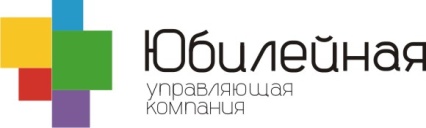 ОГРН 1076311003064 443011, г.Самара, ул.Советской Армии, д.238а, оф. 306р/сч 40702810654400026750в Поволжском банке ПАО «Сбербанк России» г. Самарак/с №30101810200000000607      БИК 043601607								Собственнику з/у №_______№________ от ___________				СПРАВКАО ВЫПОЛНЕНИИ ТЕХНИЧЕСКИХ УСЛОВИЙ Директор 							_________________________Технические условия для подключения абонента к водоснабжению в к/п "Юбилейный" выполнены.Технические условия для подключения абонента к водоснабжению в к/п "Юбилейный" выполнены.Технические условия для подключения абонента к водоснабжению в к/п "Юбилейный" выполнены.Технические условия для подключения абонента к водоснабжению в к/п "Юбилейный" выполнены.Технические условия для подключения абонента к водоснабжению в к/п "Юбилейный" выполнены.Технические условия для подключения абонента к водоснабжению в к/п "Юбилейный" выполнены.Технические условия для подключения абонента к водоснабжению в к/п "Юбилейный" выполнены.Технические условия для подключения абонента к водоснабжению в к/п "Юбилейный" выполнены.Технические условия для подключения абонента к водоснабжению в к/п "Юбилейный" выполнены.Технические условия для подключения абонента к водоснабжению в к/п "Юбилейный" выполнены.№ п/пНаименование материалов (вид работ)Ед.изм.Кол-воПримечание1Труба ПЭ 100 SDR 17 Ø 110 ммм6,002Труба ПЭ 100 SDR 11 Ø 32 ммм25,003Сиделка компрессионная с рез.отводом 160*1"шт.1,004Кран шаровый Ø 32шт.2,005Соединение компрессионное Ø 32шт.3,006Отвод 90° 32*32шт.2,007Счетчик водышт.1,008Песокм³1,509Устройство траншеи под водопроводм25,0010Устройство песчаного основания с доработкой в ручнуюм³1,5011Обратная засыпка траншеи с трамбовкой